Развлекательная программадля участников Всероссийского фестиваля«Кубок Минина и Пожарского 2019»Дорогие ребята! Внимательно ознакомтесь с развлекательной программой, датой и временем проведения, чтобы не пропустить самого интересного.  На все развлекательные мероприятия предварительная запись не требуется, кроме спектакля (заявку об участии можно подать на регистрации при подаче документов). Запланировано 3 мероприятия: Крио шоу, Тесла шоу, театр «Преображение» (см. ниже)Более подробную информацию можно получить на регистрации 24.03.2019, а также в ходе соревнований перед началом туров.  МероприятияДата/время проведенияИнформацияТеатр «Преображение»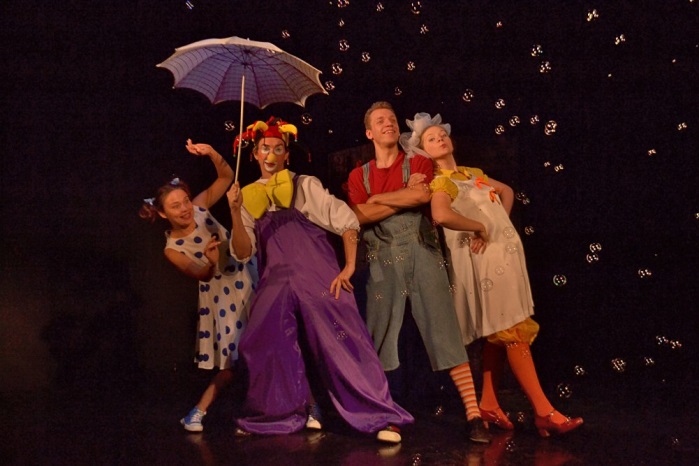 26.03.2019 15.00 чСтоимость спектакля - 250 рублей. Детям можно без сопровождения взрослого (ожидаем в холле театра). Для сопровождающих, если есть желание посетить театр с детьми – стоимость также 250 рублей.Крио шоу с мастер-классом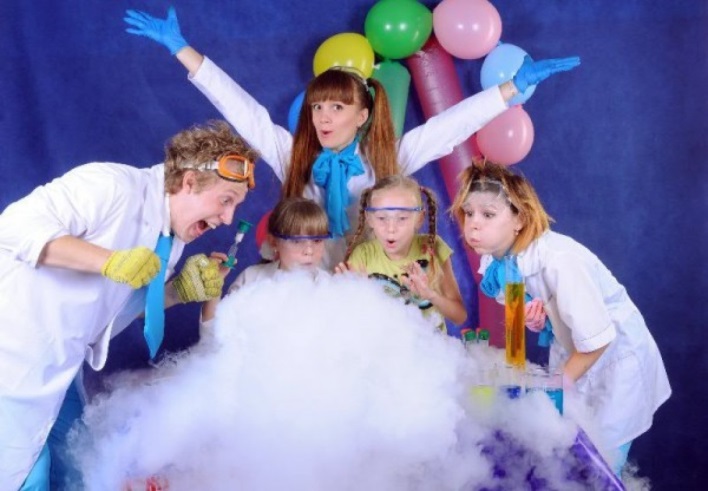 27.03.2019С 12.00 до 14.00 Для участников и гостей фестиваля бесплатно! С 12.00 до 13.00 анимационная программаС 13.00 до 14.00 Крио шоуТесла шоу с мастер-классом 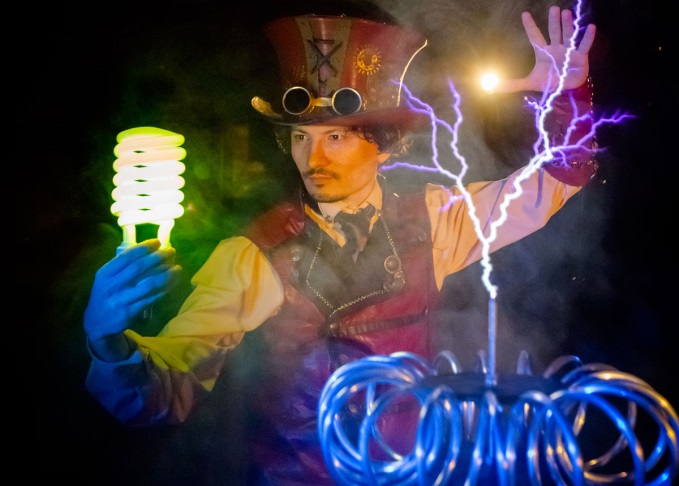 29.03.2019С 12.00 до 14.00 Для участников и гостей фестиваля бесплатно!С 12.00 до 13.00 анимационная программаС 13.00 до 14.00 Тесла шоу